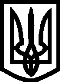 УкраїнаМелітопольська міська рада Запорізької областіVIII скликання24 сесія РІШЕННЯ      12.05.2023                                                                                                  2/2Про внесення змін до рішення виконавчого комітету Мелітопольської міської ради Запорізької області від 29.03.2022 №1/9 «Організація підтримки і реалізації стратегічних ініціатив та підготовки проектів розвитку міста Мелітополя»Керуючись Законом України «Про місцеве самоврядування в Україні», відповідно до ст. 91 Бюджетного кодексу України,Мелітопольська міська рада Запорізької областіВИРІШИЛА:1. Внести зміни до рішення виконавчого комітету Мелітопольської міської ради Запорізької області від 29.03.2022 №1/9 «Організація підтримки і реалізації стратегічних ініціатив та підготовки проектів розвитку міста Мелітополя» а саме, розділ 5 міської цільової програми викласти у новій редакції:«5. Напрями та заходи програмиВиконання програми проводиться за напрямами, передбаченими планом використання бюджетних коштів, які передбачають проведення всіх необхідних видатків на забезпечення діяльності установи, в тому числі: заробітна плата працівникам підприємства, нарахування на заробітну плату, придбання предметів, необхідних матеріалів, запчастин, інвентарю, податки і збори в бюджет, паливно-мастильні матеріали, видатки на відрядження, оплата комунальних послуг та енергоносіїв, оплату інших послуг (крім комунальних), придбання обладнання і предметів довгострокового користування, повернення поворотної фінансової допомоги з коштів Загального фонду та інші видатки, проведення яких необхідне для виконання заходів у цілому.»1. Фінансування видатків на реалізацію заходів міської цільової програми здійснювати за рахунок асигнувань, передбачених у місцевому та державному бюджетах на 2023 рік.2. Контроль за виконанням цього рішення покласти на постійну депутатську комісію з питань бюджету та соціально-економічного розвитку міста.Мелітопольський міський голова	Іван ФЕДОРОВРішення підготував:Директор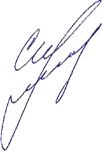 КУ «Агенція розвитку Мелітополя» 	Ірина СЛАВОВАПОГОДЖЕНО:Перший заступник міського голови з питань діяльностівиконавчих органів ради 	Ірина РУДАКОВАВиконуючий обов’язки начальника фінансового управління Мелітопольської міської радиЗапорізької області 	Олександр ГРИНЧАКВиконуючий обов’язки начальника управління правового забезпечення, начальник відділу судової роботи 	Дмитро ШОСТАК